Name: _________________________________________________		Date: ______________Right Triangle Trigonometry Notes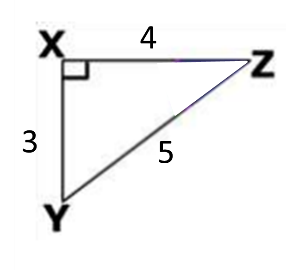 1.  							2. 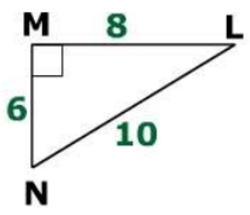 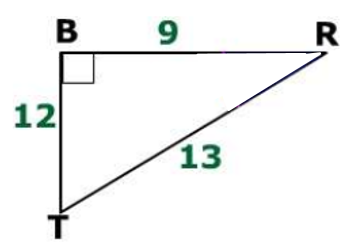 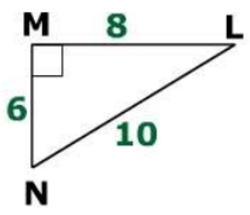 3. 							4. 5.   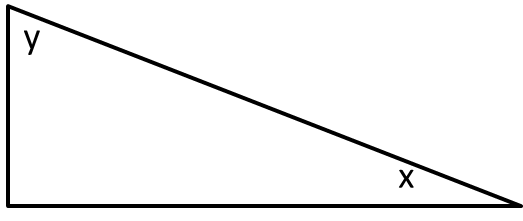 6. Error Analysis: Exit Ticket: 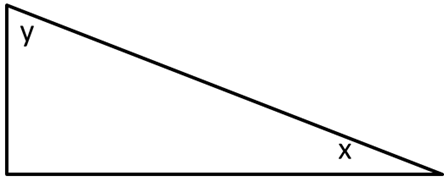 Name of FunctionAbbreviationDefinition